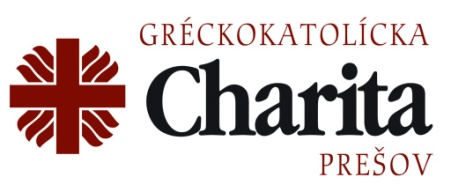 ŽIADOSŤ O POSKYTOVANIE SOCIÁLNEJ SLUŽBYVec: Žiadosť o poskytnutie služby včasnej intervencie terénnou a ambulantnou formouZákonný zástupca: ..................................., bytom: ......................................., týmto žiadam o poskytnutie služby včasnej intervencie (SVI), terénnou a ambulantnou formou mojej dcére/synovi menom: ..................................., narodená/ý dňa: .......................... z dôvodu zdravotného znevýhodnenia.Služba včasnej intervencie sa poskytuje dieťaťu do siedmich rokov jeho veku, ak je jeho vývoj ohrozený z dôvodu  zdravotného  znevýhodnenia   a rodine tohto dieťaťa, preto žiadam o túto službu.Dôvody:  ...................................................................................................................................................................................................................................................................................................................................................................................................................................................................................................................................................	Vopred ďakujeme za včasnú pomoc.V Starej Ľubovni  dňa: ................................			.......................................................         zákonný zástupca dieťaťaPríloha:............................................................................................................................................................Ku žiadosti je potrebné priložiť odporúčanie na poskytovanie služby včasnej intervencie od detského lekára, správu od psychológa, špeciálneho pedagóga, resp. iných odborných lekárov.GKCH Prešov Dom svätej Anny Štúrova č. 5064 01 Stará Ľubovňa